Совет Вольненского сельского поселенияУспенского района___61__ сессия РЕШЕНИЕот __21. 06.2018______		                                                                      № _202__с. ВольноеО внесении изменений и дополнений в решение Совета Вольненского сельского поселения Успенского района от 14.12.2017г. №173 «О бюджете Вольненского сельского поселения Успенского района на 2018 год»	В соответствии с приказом Министерства финансов Российской Федерации от 29.11.2017г. №210н «О внесении изменений в указания о порядке применения бюджетной классификации Российской Федерации, утвержденные приказом Министерства финансов Российской Федерации от 1 июля 2013 г. №65н», Уставом Вольненского сельского поселения Успенского района и Бюджетным Кодексом РФ Совет Вольненского сельского поселения Успенского района,  р е ш и л:1.Внести в решение Совета Вольненского сельского поселения Успенского района от 14 декабря 2017г. № 173 «О бюджете Вольненского сельского поселения     Успенского района на 2018 год» (далее – решение)  следующие изменения и дополнения:1) Пункт 1 решения изложить в следующей редакции:	«1. Утвердить основные характеристики бюджета Вольненского сельского поселения Успенского района (далее местный бюджет) на 2018 год:	1) общий объем доходов в сумме 29640,1 тыс. рублей;	2) общий объем расходов в сумме 32138,1 тыс. рублей;	3) верхний предел муниципального внутреннего долга Вольненского сельского поселения Успенского района на 1 января 2018 года в сумме 0,0 тыс. рублей, в том числе верхний предел долга по муниципальным гарантиям в  сумме 0,0 тыс. рублей;	4) дефицит местного бюджета в сумме 2498,0 тыс. рублей.»3) Приложение №4 «Безвозмездные поступления из других бюджетов в 2018 году» изложить в следующей редакции:4)  Приложение №5 «Распределение бюджетных ассигнований местного  бюджета по разделам и подразделам классификации расходов бюджета на 2018 год» к решению изложить в следующей редакции:Приложение 6 «Ведомственная структура расходов местного бюджета на 2018 год» к решению изложить в следующей редакции:6) Подпункт 3 пункта 8.1 изложить в новой редакции: «3) объем бюджетных ассигнований дорожного фонда в сумме 13291,2 тыс. рублей.»Приложение 7 «Источники внутреннего финансирования дефицита местного бюджета, перечень статей и видов источников финансирования дефицита бюджета на 2018 год» к решению изложить в следующей редакции:8) Приложение 11 «Перечень муниципальных  программ Вольненского сельского поселения, предусмотренных к финансированию из местного бюджета  в 2018 году» к решению изложить в следующей редакции:Опубликовать  настоящее Решение в соответствии с Уставом Вольненского сельского поселения Успенского района.Контроль за выполнением настоящего Решения возложить на председателя постоянной комиссии по социально-экономическим вопросам, бюджету, финансам, налогам и распоряжению  муниципальной собственностью Совета Вольненского сельского поселения Успенского района.Настоящее Решение вступает в силу на следующий день после дня его официального опубликования.Глава Вольненскогосельского поселенияУспенского района                                   		                           А. И. КачураПредседатель СоветаВольненского сельского поселенияУспенского района 					             Т. Ю. Бондаренко	2) Приложение №3 «Объем поступлений доходов в местный бюджет по кодам видов (подвидов) доходов и классификации  операций сектора государственного управления, относящихся к доходам бюджетов, на 2018 год» к решению изложить в следующей редакции:	2) Приложение №3 «Объем поступлений доходов в местный бюджет по кодам видов (подвидов) доходов и классификации  операций сектора государственного управления, относящихся к доходам бюджетов, на 2018 год» к решению изложить в следующей редакции:	2) Приложение №3 «Объем поступлений доходов в местный бюджет по кодам видов (подвидов) доходов и классификации  операций сектора государственного управления, относящихся к доходам бюджетов, на 2018 год» к решению изложить в следующей редакции:«тыс.руб.КодНаименование  доходовПлан на 2018 год1 00 00000 00 0000 000Доходы11155,71 01 02000 01 0000 110         Налог на доходы физических лиц *3600,61 03 02230 01 0000 1101 03 02240 01 0000 1101 03 02250 01 0000 1101 03 02260 01 0000 110Доходы от уплаты акцизов на нефтепродукты, подлежащие распределению между бюджетами субъектов Российской Федерации и местными бюджетами с учетом установленных дифференцированных нормативов отчислений в местные бюджеты*2435,11 05 03000 01 0000 110Единый сельскохозяйственный налог *36,01 06 01030 10 0000 110      Налог на имущество физических лиц, взимаемый по ставкам, применяемым  к объектам налогообложения, расположенным в границах поселений*1825,01 06 06000 00 0000 110Земельный налог*2860,01 11 05035 10 0000 120Доходы от сдачи в аренду имущества, находящегося в оперативном управлении органов управления поселений и созданных ими учреждений (за исключением имущества муниципальных бюджетных и автономных учреждений)*383,0 1 13 02995 10 0000 130Прочие  доходы  от  компенсации затрат бюджетов поселений *                                   16,02 00 00000 00 0000 000Безвозмездные поступления18484,42 02 15001 10 0000 151Дотации бюджетам сельских поселений на выравнивание уровня бюджетной обеспеченности*5740,22 02 29999 10 0000 151Прочие субсидии бюджетам поселений12418,72 02 30024 10 0000 151Субвенции бюджетам сельских поселений на выполнение передаваемых полномочий субъектов Российской Федерации3,82 02 35118 10 0000 151Субвенции бюджетам сельских поселений на осуществление  первичного воинского учета на территориях, где отсутствуют военные комиссариаты201,12 18 05010 10 0000 151Доходы бюджетов сельских поселений от возврата остатков субсидий, субвенций  и иных межбюджетный трансфертов, имеющих целевое назначение,  прошлых лет из  бюджетов муниципальных районов120,6Всего доходов29640,1»(тыс.руб.)КодНаименование  доходовПлан на 2018 год2 02 15001 10 0000 151Дотации бюджетам сельских поселений на выравнивание уровня бюджетной обеспеченности*5740,22 02 29999 10 0000 151Прочие субсидии бюджетам поселений12418,72 02 30024 10 0000 151Субвенции бюджетам сельских поселений на выполнение передаваемых полномочий субъектов Российской Федерации3,82 02 35118 10 0000 151Субвенции бюджетам сельских поселений на осуществление  первичного воинского учета на территориях, где отсутствуют военные комиссариаты201,12 18 05010 10 0000 151Доходы бюджетов сельских поселений от возврата остатков субсидий, субвенций  и иных межбюджетный трансфертов, имеющих целевое назначение,  прошлых лет из  бюджетов муниципальных районов120,6ИТОГО  доходов18484,4№ п/пКБКНаименованиеСумма, тыс. руб.Всего расходов32138,1в том числе:1.0100Общегосударственные вопросы8271,80102Функционирование высшего должностного лица субъекта Российской Федерации и органа местного самоуправления429,70104Функционирование Правительства Российской Федерации, высших органов исполнительной власти субъектов Российской Федерации, местных администраций4944,60106Обеспечение деятельности финансовых, налоговых и таможенных органов и органов финансового  (финансово - бюджетного) надзора63,50107Обеспечение проведения выборов и референдумов235,40111Резервные фонды40,00113Другие общегосударственные вопросы2598,620200Национальная оборона201,10203Мобилизационная и вневойсковая подготовка201,13.0300Национальная безопасность и правоохранительная деятельность55,00309Защита населения и территории от чрезвычайных ситуаций природного и технического характера, гражданская оборона2,00310Обеспечение пожарной безопасности1,00314Другие вопросы в области национальной безопасности и правоохранительной деятельности52,04.0400 Национальная экономика13435,90409Дорожное хозяйство (дорожные фонды)13291,20412Другие вопросы  в области национальной экономики144,75.0500Жилищно-коммунальное хозяйство2282,30502Коммунальное хозяйство442,30503Благоустройство1840,06.0800Культура и кинематография7851,00801Культура7851,07.1100Физическая культура и спорт1,01105Другие вопросы в области физической культуры и спорта1,0№ п/пНаименованиеВедомствоРЗПРКЦСРКВРПлан, тыс. руб.Всего расходов32138,1Совет Вольненского сельского поселения Успенского района99163,5Общегосударственные вопросы9910163,5Обеспечение деятельности финансовых, налоговых и таможенных органов и органов финансового (финансово-бюджетного) надзора991010663,5Составление и рассмотрение проекта бюджета поселения, утверждение и исполнение бюджета поселения, осуществление контроля за его исполнением, составление и утверждение отчета об исполнении бюджета поселения991010656 0 00 0000063,5Осуществление внешнего финансового контроля в сельских поселениях991010656 1 00 0000063,5Расходы на обеспечение функций муниципальных органов991010656 1 00 0019063,5Иные межбюджетные трансферты991010656 1 00 0019054063,51.Администрация Вольненского сельского поселения  Успенского района99232074,6Общегосударственные вопросы992018248,3Функционирование высшего должностного лица субъекта Российской Федерации и муниципального образования9920102429,7Функционирование высшего должностного лица субъекта Российской Федерации и муниципального образования9920102429,7Руководство и управление в сфере установленных функций органов местного самоуправления992010250 0 00 00000429,7Обеспечение деятельности главы муниципального образования Вольненское сельское поселение Успенского района992010250 1 00 00000429,7Расходы на обеспечение функций муниципальных органов992010250 1 00 00190429,7Расходы на выплату персоналу муниципальных органов992010250 1 00 00190120429,7Функционирование Правительства Российской Федерации, высших органов исполнительной власти субъектов Российской федерации, местных администраций99201044944,6Обеспечение деятельности администрации муниципального образования992010452 0 00 000004944,6Обеспечение функционирования администрации992010452 1 00 000004944,6Расходы на обеспечения функций муниципальных органов992010452 1 00 001904940,8Расходы на выплату персоналу муниципальных органов992010452 1 00 001901203874,8Иные закупки товаров, работ и услуг для обеспечения муниципальных нужд992010452 1 00 00190240793,0Уплата налогов, сборов и иных платежей992010452 1 00 00190850273,0Осуществление отдельных полномочий Российской Федерации и государственных полномочий Краснодарского края992010452 2 00 000003,8Осуществление отдельных государственных полномочий по образованию и организации деятельности административных комиссий992010452 2 00 601903,8Иные закупки товаров, работ и услуг для обеспечения муниципальных нужд992010452 2 00 601902403,8Обеспечение проведения выборов и референдумов9920107235,4Обеспечение деятельности администрации муниципального образования992010752 0 00 00000235,4Организационное и материально- техническое обеспечение подготовки и проведения выборов и референдумов992010752 4 00 00000 235,4Организационное и материально- техническое обеспечение подготовки и проведения муниципальных выборов, местного референдума, голосования по отзыву депутата, члена выборного органа местного самоуправления, выборного должностного лица местного самоуправления992010752 4 01 00000235,4Расходы на обеспечение функций муниципальных органов 992010752 4 01 00190235,4Иные закупки товаров, работ и услуг для обеспечения муниципальных нужд992010752 4 01 00190240235,4Резервные фонды992011140,0Обеспечение деятельности администрации муниципального образования992011152 0 00 0000040,0Резервные фонды администрации муниципального образования992011152 3 00 0000040,0Резервные средства992011152 3 00 1049087040,0Другие общегосударственные вопросы99201132598,6Обеспечение деятельности администрации муниципального образования992011352 0 00 000002598,6Обеспечение деятельности муниципальных учреждений992011352 5 00 000002259,0Расходы на обеспечение деятельности (оказание услуг) муниципальных учреждений992011352 5 00 005902259,0Расходы на выплату персоналу казенных учреждений992011352 5 00 005901102163,2Иные закупки товаров, работ и услуг для обеспечения муниципальных нужд992011352 5 00 0059024083,8Уплата налогов, сборов и иных платежей992011352 5 00 0059085012,0Реализация иных функций, связанных с муниципальным управлением992011352 6 00 00000100,9Информационное освещение деятельности органов местного самоуправления992011352 6 01 00000100,9Иные расходы муниципального образования992011352 6 01 00001100,9Иные закупки товаров, работ и услуг для обеспечения муниципальных нужд992011352 6 01 00001240100,9Прочие расходы муниципального образования992011352 7 00 00000238,7Оплата членских взносов в СМО КК992011352 7 00 099705,3Уплата налогов, сборов и иных платежей992011352 7 00 099708505,3Формирование и размещение муниципального заказа для муниципальных нужд992011352 7 01 00000197,4Расходы на обеспечение деятельности (оказание услуг) муниципальных учреждений992011352 7 01 00590197,4Иные межбюджетные трансферты992011352 7 01 00590540197,4Муниципальная программа по реализации развития территориального общественного самоуправления  в Вольненского сельского поселения Успенского района на 2018 год992011352 7 03 0000036,0Реализация мероприятий программы992011352 7 03 0000536,0Иные закупки товаров, работ и услуг для обеспечения муниципальных нужд992011352 7 03 0000524036,02.Национальная оборона99202201,1Мобилизационная и вневойсковая подготовка9920203201,1Обеспечение деятельности администрации муниципального образования992020352 0 00 00000201,1Осуществление отдельных полномочий Российской Федерации и государственных полномочий Краснодарского края992020352 2 00 00000201,1Осуществление первичного воинского учета на территориях, где отсутствуют военные комиссары992020352 2 00 51180201,1Расходы на выплату персоналу муниципальных органов992020352 2 00 51180120201,13.Национальная безопасность и правоохранительная  деятельность9920355,03.Национальная безопасность и правоохранительная  деятельность9920355,0Защита населения и территории от чрезвычайных ситуаций природного и техногенного характера, гражданская оборона99203092,0Иные вопросы местного значения992030969 0 00 000002,0Участие в предупреждении и ликвидации последствий чрезвычайных ситуаций в границах поселения992030969 7 00 000001,0Мероприятия по предупреждению и ликвидации чрезвычайных ситуаций, стихийных бедствий и их последствий, выполняемые в рамках специальных решений992030969 7 00 105401,0Иные закупки товаров, работ и услуг для обеспечения муниципальных нужд992030969 7 00 105402401,0Организация и осуществление мероприятий по территориальной обороне и гражданской обороне, защите населения и территории поселения от чрезвычайных ситуаций природного и техногенного характера992030969 Е 00 000001,0Подготовка населения и организаций к действиям в чрезвычайных ситуациях в мирное и военное время992030969 Е 00 105501,0Иные закупки товаров, работ и услуг для обеспечения муниципальных нужд992030969 Е 00 105502401,0Обеспечение пожарной безопасности99203101,0Обеспечение первичных мер пожарной безопасности в границах населенных пунктов поселения992031059 0 00 000001,0Мероприятия по пожарной безопасности992031059 0 00 102801,0Иные закупки товаров, работ и услуг для обеспечения муниципальных нужд992031059 0 00 102802401,0Другие вопросы в области национальной безопасности и правоохранительной деятельности992031452,0Оказание поддержки гражданам и их объединениям, участвующим в охране общественного порядка, создание условий для деятельности народных дружин992031468 0 00 0000052,0Муниципальная программа «Укрепление правопорядка и усиление борьбы с преступностью на территории Вольненского сельского поселения Успенского района на 2018 год»992031468 1 00 0000052,0Компенсационные выплаты руководителю комиссии по охране правопорядка и  членам комиссии по охране правопорядка992031468 1 01 0000052,0Реализация мероприятий программы992031468 1 01 0000552,0Иные закупки товаров, работ и услуг для обеспечения муниципальных нужд992031468 1 01 0000524052,04.Национальная экономика9920413435,9Дорожное хозяйство992040913291,2Развитие дорожного хозяйства992040953 0 00 0000013291,2Строительство, реконструкция, капитальный ремонт, ремонт и содержание автомобильных дорог общего пользования местного значения992040953 2 00 000004051,3Капитальный ремонт и ремонт автомобильных дорог местного значения, включая проектно-изыскательские работы992040953 2 00 154304051,3Иные закупки товаров, работ и услуг для обеспечения муниципальных нужд992040953 2 00 154302404051,3Капитальный ремонт и ремонт автомобильных дорог  общего пользования местного значения992040953 5 00 000009239,9Муниципальная программа «Строительство, реконструкция, капитальный ремонт и ремонт автомобильных дорог общего пользования местного значения на территории Краснодарского края на 2018 год» Вольненского сельского поселения Успенского района992040953 5 00 S24409239,9Иные закупки товаров, работ и услуг для обеспечения муниципальных нужд992040953 5 00 S24402409239,9Другие вопросы в области национальной экономики9920412144,7Обеспечение деятельности администрации муниципального образования992041252 0 00 00000134,7Прочие расходы муниципального образования992041252 7 00 00000134,7Осуществление строительных работ на территории населенных пунктов992041252 7 02 00000134,7Расходы на обеспечение деятельности (оказание услуг) муниципальных учреждений992041252 7 02 00590134,7Иные межбюджетные трансферты992041252 7 02 00590540134,7Содействие в развитии сельскохозяйственного производства, создание условий для развития малого и среднего предпринимательства992041266 0 00 0000010,0Развитие субъектов малого и среднего предпринимательства в Вольненском сельском поселении Успенского района992041266 1 00 0000010,0Муниципальная программа развития субъектов малого и среднего предпринимательства в Вольненском сельском поселении Успенского района  на 2018год992041266 1 01 0000010,0Реализация мероприятий программы992041266 1 01 0000510,0Иные закупки товаров, работ и услуг для обеспечения муниципальных нужд992041266 1 01 0000524010,05.Жилищно-коммунальное хозяйство992052282,3Коммунальное хозяйство9920502442,3Иные вопросы местного значения992050269 0 00 00000442,3Организация в границах поселения электро-, тепло-, газо- и водоснабжения населения, водоотведения, снабжения населения топливом в пределах полномочий, установленных законодательством Российской Федерации992050269 1 00 00000442,3Муниципальная  программа «Развитие водоснабжения Вольненского сельского поселения Успенского района» на 2018 год992050269 1 04 00000273,0Реализация мероприятий программы992050269 1 04 00005273,0Иные закупки товаров, работ и услуг для обеспечения муниципальных нужд992050269 1 04 00005240273,0Муниципальная  программа антикризисных мер в жилищно – коммунальном хозяйстве Вольненского сельского поселения Успенского района на 2018 год992050269 1 07 00000169,3Реализация мероприятий программы992050269 1 07 00005169,3Иные закупки товаров, работ и услуг для обеспечения муниципальных нужд992050269 1 07 0000524031,0Иные межбюджетные трансферты992050269 1 07 00005540138,3Благоустройство99205031840,0Утверждение правил благоустройства территории поселения, устанавливающих в том числе требования по содержанию зданий (включая жилые дома), сооружений и земельных участков, на которых они расположены, к внешнему виду фасадов и ограждений соответствующих зданий и сооружений, перечень работ по благоустройству и периодичность их выполнения; установление порядка участия собственников зданий (помещений в них) и сооружений в благоустройстве прилегающих территорий; организация благоустройства территории поселения (включая освещение улиц, озеленение территории, установку указателей с наименованиями улиц и номерами домов, размещение и содержание малых архитектурных форм)992050364 0 00 000001840,0Освещение улиц992050364 1 00 000001250,0Уличное освещение992050364 1 01 000001200,0Решение вопросов местного значения992050364 1 01 000021200,0Иные закупки товаров, работ и услуг для обеспечения муниципальных нужд992050364 1 01 000022401200,0Развитие и реконструкция (ремонт) систем наружного освещения населенных пунктов992050364 1 02 0000050,0Решение вопросов местного значения992050364 1 02 0000250,0Иные закупки товаров, работ и услуг для обеспечения муниципальных нужд992050364 1 02 0000224050,0Прочие мероприятия по благоустройству сельских поселений992050364 5 00 00000520,0Решение вопросов местного значения992050364 5 00 00002520,0Иные закупки товаров, работ и услуг для обеспечения муниципальных нужд992050364 5 00 00002240520,0Иные вопросы местного значения992050369 0 00 0000070,0Организация сбора и вывоза бытовых отходов и мусора992050369 В 00 0000070,0Решение иных вопросов местного значения992050369 В 00 0000370,0Иные закупки товаров, работ и услуг для обеспечения муниципальных нужд992050369 В 00 0000324070,06.Культура и кинематография992087851,0Культура99208017851,0Создание условий для организации досуга и обеспечения жителей поселения услугами организаций культуры992080161 0 00 000007851,0Совершенствование деятельности учреждений культуры по предоставлению муниципальных услуг992080161 1 00 000003003,7Дома культуры992080161 1 01 000001827,1Расходы на обеспечение деятельности (оказание услуг) государственных учреждений992080161 1 01 005901827,1Субсидии бюджетным учреждениям992080161 1 01 005906101827,1Библиотеки992080161 1 02 000001176,6Расходы на обеспечение деятельности (оказание услуг) государственных учреждений992080161 1 02 005901176,6Субсидии бюджетным учреждениям992080161 1 02 005906101176,6Муниципальная программа «Развитие культуры в  Вольненском сельском поселении Успенского района» на 2018 год992080161 2 00 000004847,3Поэтапное повышение уровня средней заработной платы работников муниципальных учреждений культуры, искусства и кинемотографии ( осуществление выплаты стимулирующего характера отдельным категориям работников, муниципальных бюджетных учреждений культуры, искусства и кинемотографии муниципального образования Успенский район992080161 2 00 S01204847.3Субсидии бюджетным учреждениям992080161 2 00 S01206104847.37.Физическая культура и спорт992111,0Другие вопросы в области физической культуры и спорта99211051,0Обеспечение условий для развития на территории поселения физической культуры, школьного спорта и массового спорта, организация проведения официальных физкультурно-оздоровительных и спортивных мероприятий поселения992110562 0 00 000001,0Организация проведения спортивных мероприятий992110562 1 00 000001,0Решение вопросов местного значения992110562 1 00 000021,0Иные закупки товаров, работ и услуг для обеспечения муниципальных нужд992110562 1 00 000022401,0«Код бюджетной классификацииНаименование групп, подгрупп, статей, подстатей, элементов, программ, кодов экономической классификации источников внутреннего финансирования дефицита бюджетаСумма, тыс.руб.123992  01 00 00 00 00 0000 000Источники финансирования  дефицита бюджетов – всего2498,0992 01 05 00 00 00 0000 000Изменение остатков средств на счетах по учету средств бюджета2498,0992 01 05 02 00 00 0000 500Увеличение прочих остатков средств бюджетов-29640,1992 01 05 02 01 10 0000 510Увеличение прочих остатков денежных средств бюджетов поселений-29640,1992 01 05 02 00 00 0000 600Уменьшение прочих остатков денежных средств бюджетов32138,1992 01 05 02 01 10 0000 610Уменьшение прочих остатков денежных средств  бюджетов поселений32138,1»«Код бюджетной классификацииНаименование программыСумма, тыс.руб.123Муниципальные  программы поселения – всего14627,568 1 01 00005 Муниципальная  программа «Укрепление правопорядка и усиление борьбы с преступностью на территории Вольненского сельского поселения Успенского района» на 2018 год52,066 1 01 00005Муниципальная программа развития субъектов малого и среднего предпринимательства в Вольненском сельском поселении Успенского района на 2018год10,069 1 04 00005Муниципальная  программа «Развитие водоснабжения Вольненского сельского поселения Успенского района» на 2018 год273,069 1 07 00005Муниципальная  программа антикризисных мер в жилищно – коммунальном хозяйстве Вольненского сельского поселения Успенского района на 2018год169,352 7 03 00005Муниципальная программа по реализации развития территориального общественного самоуправления  в Вольненского сельского поселения Успенского района на 2018 год36,061 2 00 S0120                       Муниципальная программа «Развитие культуры в  Вольненском сельском поселении Успенского района» на 2018 год4847,353 5 00 S2440Муниципальная программа «Строительство, реконструкция, капитальный ремонт и ремонт автомобильных дорог общего пользования местного значения на территории Краснодарского края на 2018 год» Вольненского сельского поселения Успенского района9239,9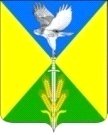 